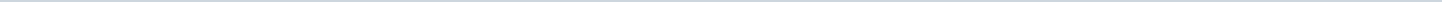 Geen documenten gevonden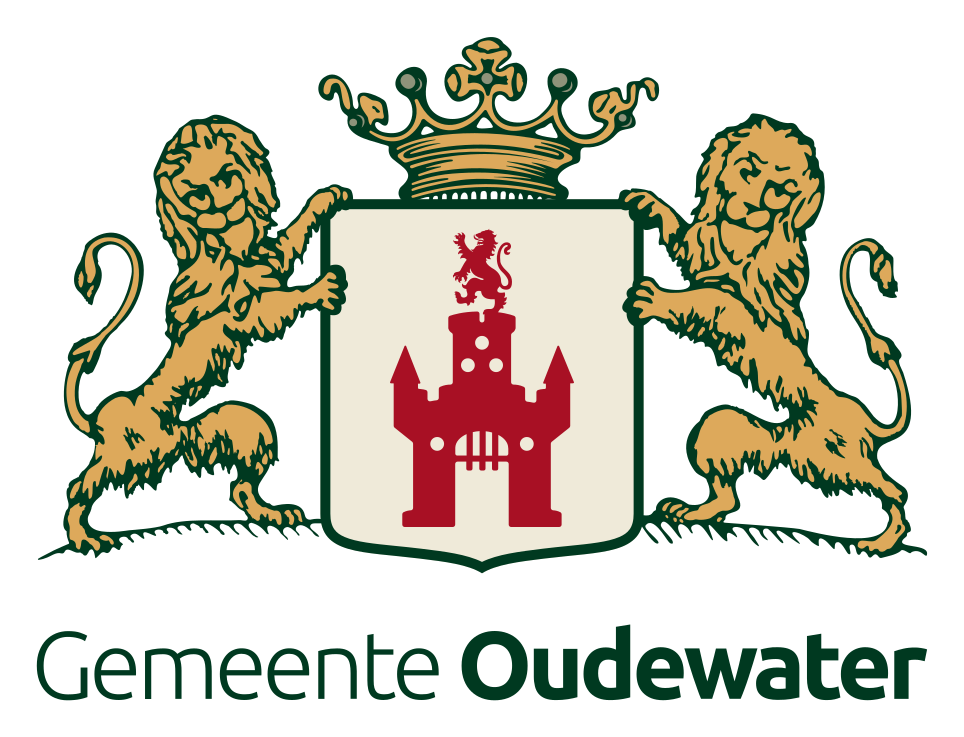 Gemeente OudewaterAangemaakt op:Gemeente Oudewater29-03-2024 00:06Besluitenlijsten Fora0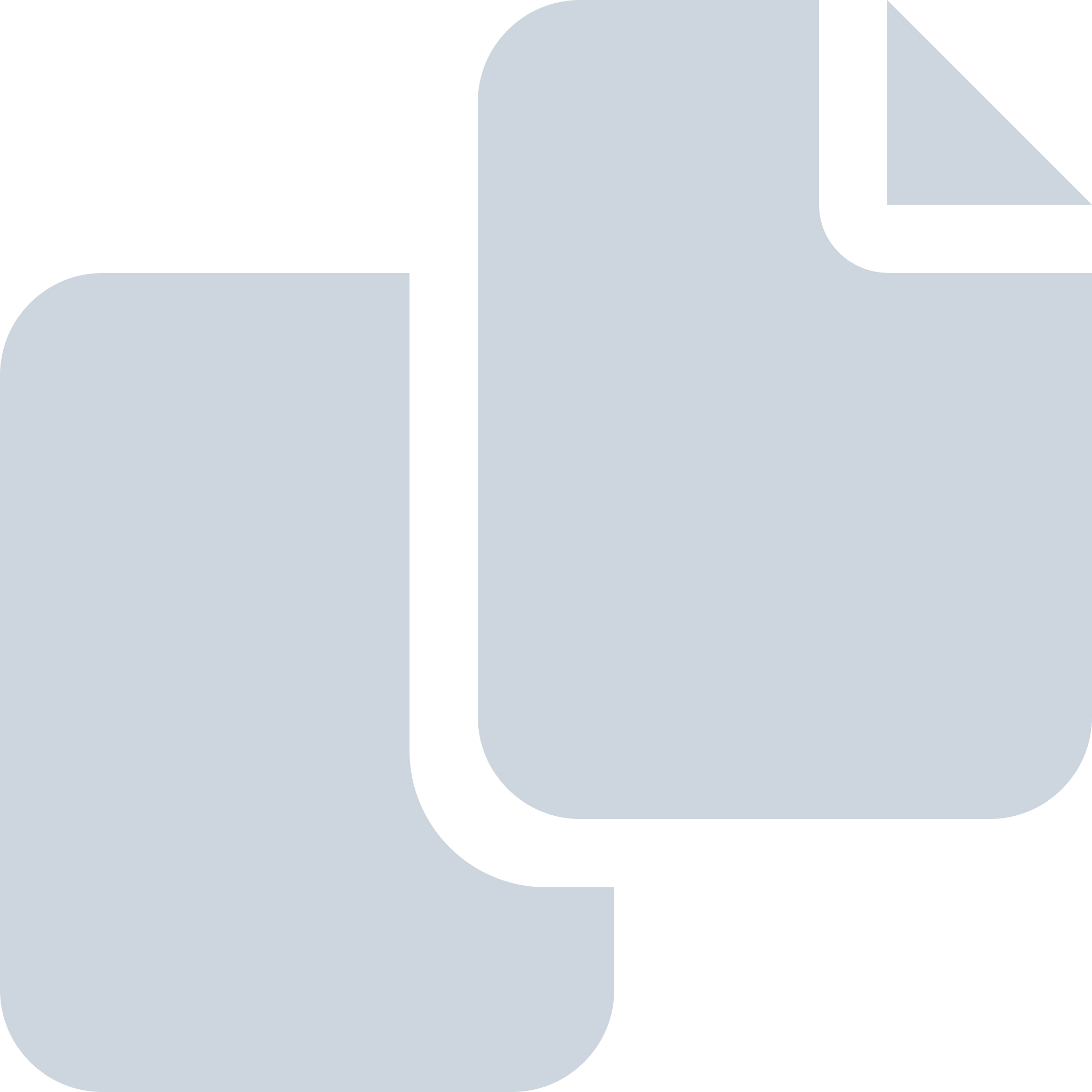 Periode: november 2019